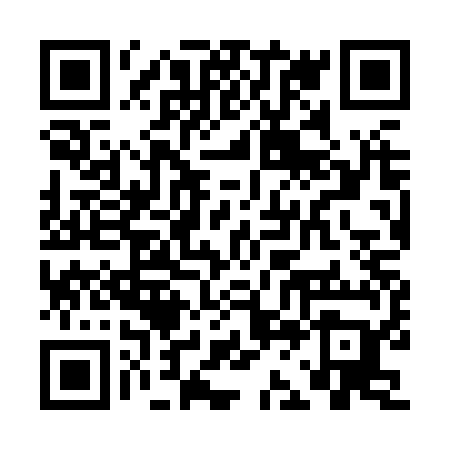 Ramadan times for Adda Loharwala, PakistanMon 11 Mar 2024 - Wed 10 Apr 2024High Latitude Method: Angle Based RulePrayer Calculation Method: University of Islamic SciencesAsar Calculation Method: ShafiPrayer times provided by https://www.salahtimes.comDateDayFajrSuhurSunriseDhuhrAsrIftarMaghribIsha11Mon5:115:116:3012:253:496:216:217:4112Tue5:095:096:2912:253:496:226:227:4113Wed5:085:086:2812:253:496:236:237:4214Thu5:075:076:2612:253:496:236:237:4315Fri5:065:066:2512:243:506:246:247:4316Sat5:055:056:2412:243:506:256:257:4417Sun5:035:036:2312:243:506:256:257:4518Mon5:025:026:2212:243:506:266:267:4519Tue5:015:016:2012:233:506:266:267:4620Wed5:005:006:1912:233:506:276:277:4721Thu4:584:586:1812:233:506:286:287:4722Fri4:574:576:1712:223:506:286:287:4823Sat4:564:566:1612:223:516:296:297:4924Sun4:554:556:1412:223:516:306:307:5025Mon4:534:536:1312:213:516:306:307:5026Tue4:524:526:1212:213:516:316:317:5127Wed4:514:516:1112:213:516:316:317:5228Thu4:494:496:1012:213:516:326:327:5229Fri4:484:486:0812:203:516:336:337:5330Sat4:474:476:0712:203:516:336:337:5431Sun4:454:456:0612:203:516:346:347:541Mon4:444:446:0512:193:516:346:347:552Tue4:434:436:0412:193:516:356:357:563Wed4:414:416:0212:193:516:366:367:574Thu4:404:406:0112:183:516:366:367:575Fri4:394:396:0012:183:516:376:377:586Sat4:374:375:5912:183:516:376:377:597Sun4:364:365:5812:183:516:386:388:008Mon4:354:355:5712:173:516:396:398:009Tue4:334:335:5512:173:516:396:398:0110Wed4:324:325:5412:173:516:406:408:02